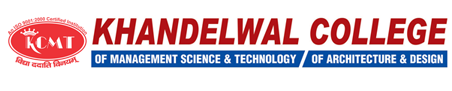 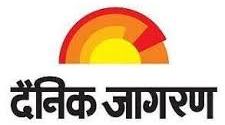 Business Achievers Award - 2017“Igniting the spirit of Enterprise,       inspiring each other to succeed through enterprise"The “Business Achievers Award -2017 “ is an innovative initiative jointly  presented  by   Dainik Jagran ,Bareilly  and Khandelwal  Group of Institutions, Bareilly  to acknowledge the hard work of Young and Successful  Entrepreneurs in the Rohilkhand region .   The main objective of this award is to  inspire Dynamic Entrepreneurs  who have desire to  succeed in the world of Business.  Furthermore,   it is about Promoting Entrepreneurship by way of conferring “ Business Achievers Award – 2017”  to Young Entrepreneurs to set Standards of Excellence for the development of this great nation. Salient Features “ Business Achievers Award - 2017” recognizes with honor the dedicated work of every honest and successful emerging Entrepreneur who fulfills the following criteria :Any entrepreneur who is an Indian citizen.Any entrepreneur who has established any business venture lawfully in any category as stipulated in the application form in the districts of Bareilly/ Badaun / Pilibhit/ Shahjahanpur/ Rampur etc. Any entrepreneur who has been in the present business for a minimum of three years  without having a family business background or differently. Any entrepreneur who has reinvented the new way business is done by creating an innovative product/ services to the customers.Any entrepreneur who has created an innovative way to create quality in its product/ services to provide utmost satisfaction to the customers at the cheapest cost.  Any entrepreneur who wishes to get honor and acknowledgement to set benchmark for those who wish to tread on the same path which is less travelled but have courage to face the challenges of the business venture. The application can be filled online at www.kcmt.in/award.html   or Application Form can be downloaded from the same link. Judgment Criteria          The criteria of judgement will be based on innovation and exploitation of new ideas in all aspect of running the venture and continuos improvement in the business, being an essential tool of the success of every business venture. However, the major points on which the judgment shall be done are as under :All the application forms at the outset shall be scrutinized and segregated as per the eligibility norms as stipulated above.The entries thus stand eligible shall be qualified for the participation in the coveted “Business Achievers Award -2017” event.A panel of experts from the Industry/ Academia and Society shall evaluate each and every entry from the set parameters.All the successful entries shall find a place to promote their Business Venture in the 1st issue of “ Business Achievers Award -2017”  Souvenir/ Compendium which shall be published by Dainik Jagran on fulfilling the norms as shall be set forth by them.   The Conferment of the Award  The award giving ceremony shall be hosted in a glittering unforgettable function in which the elite personalities of the society shall be invited to witness the event. The awards shall be in the form of Citation conferred by the Hon’ble Chief Guest in the presence of all awardees. The date and venue of the Award Ceremony of “Business Achievers Award -2017” shall be communicated separately on personal basis as a mark of respect to all and be solicited the gracious presence of all dignitaries. For any Information Please contact at 0581-3005200, 98372 77007 (Dainik Jagran)You can also email your application at mayank@brl.jagran.com.You can also submit your form at KCMT Head Office, Opp Ramjanki Mandir, Janakpuri , Bareilly.